МЕСТНАЯ АДМИНИСТРАЦИЯ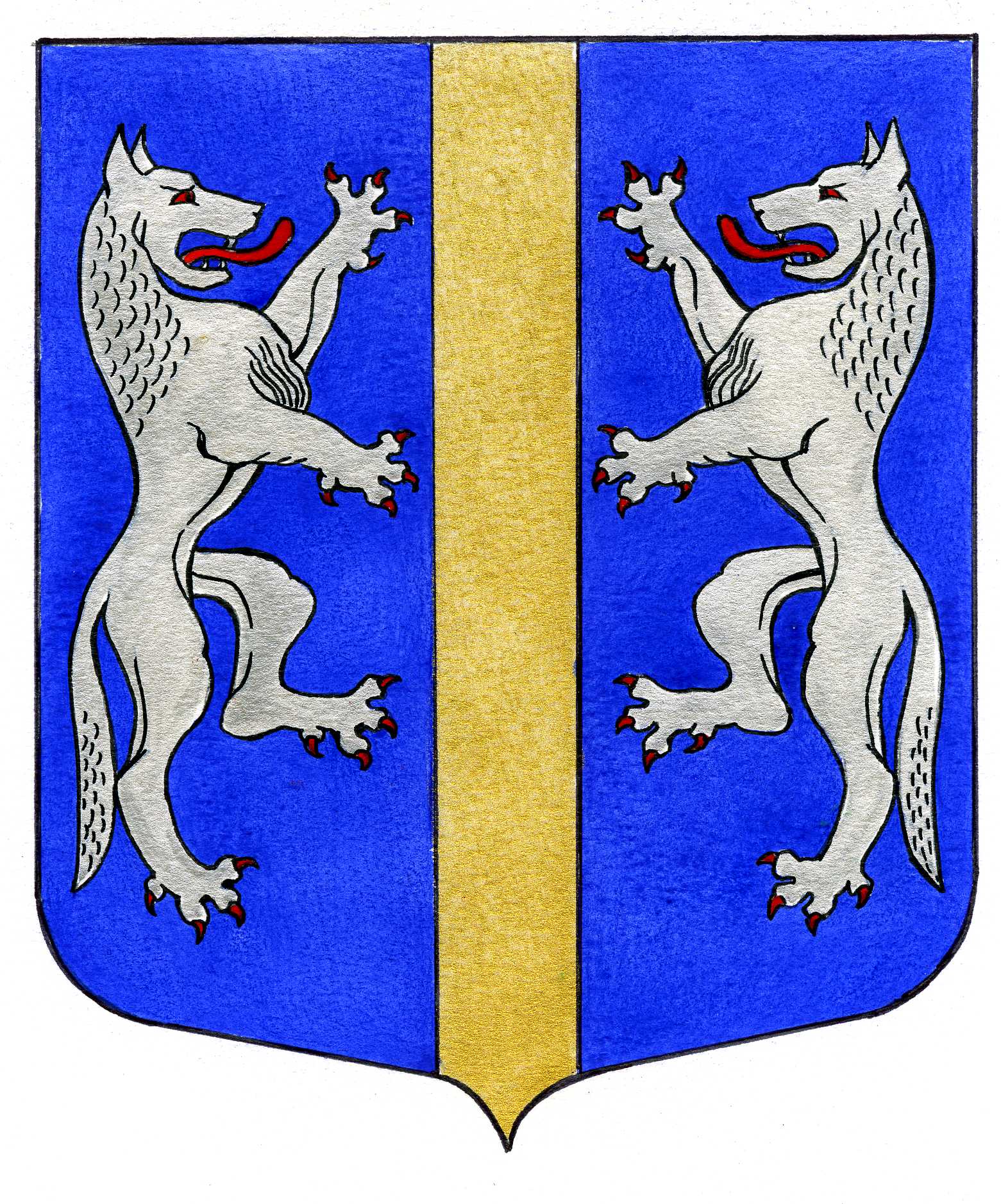 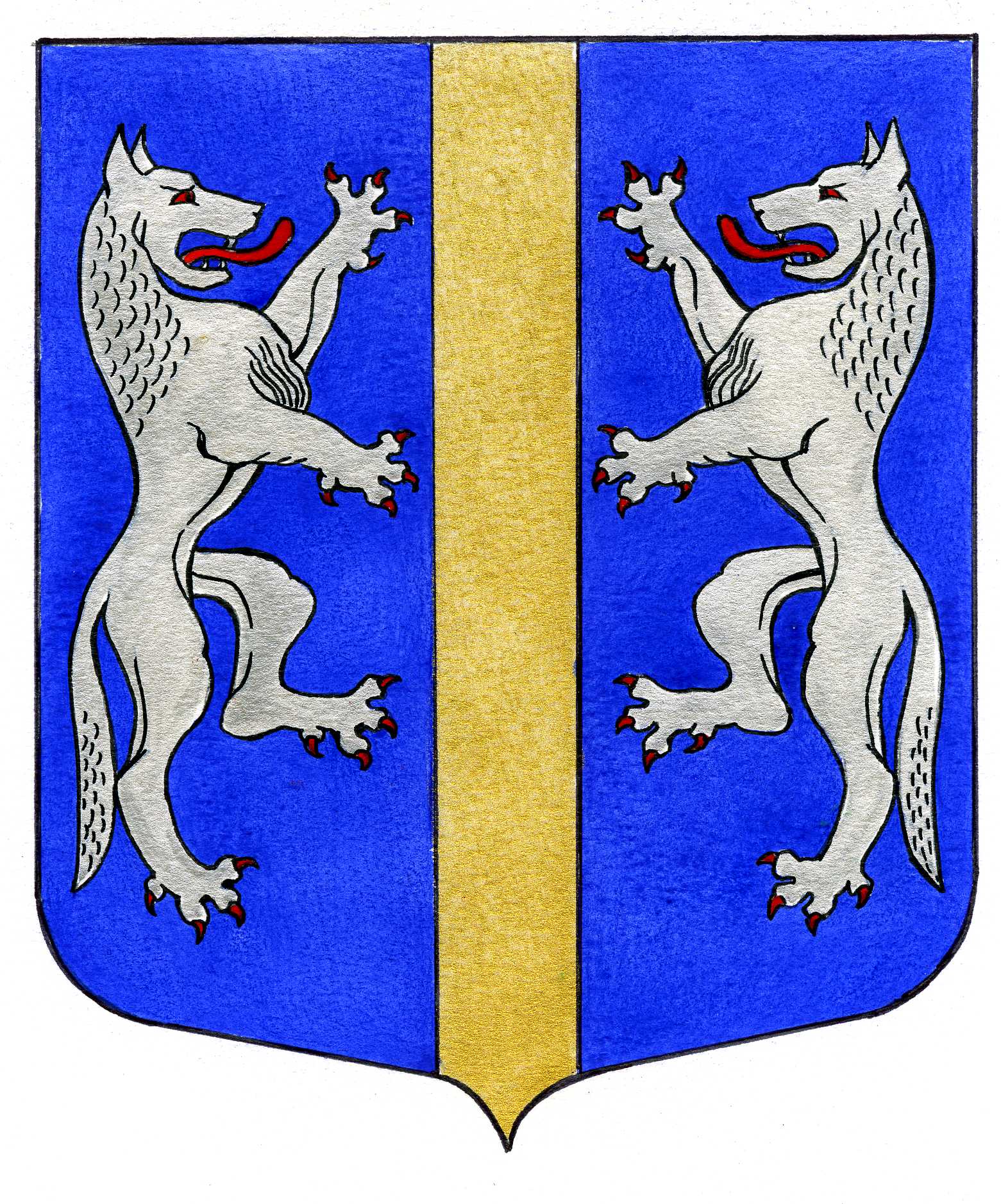 ВНУТРИГОРОДСКОГО МУНИЦИПАЛЬНОГО ОБРАЗОВАНИЯСАНКТ-ПЕТЕРБУРГАМУНИЦИПАЛЬНЫЙ ОКРУГ ВОЛКОВСКОЕ_____________________________________________________________________________ПОСТАНОВЛЕНИЕ18.09.2023                                                                                                                             № 100О внесении изменений в ПостановлениеМестной Администрации внутригородского муниципального образования Санкт-Петербурга муниципальный округ Волковское от 10.10.2022 № 49«Об утверждении муниципальной программы на 2023 годи плановый период 2024 – 2025 годов «РАЗВИТИЕ ЭКОНОМИКИ». На основании Решения Муниципального Совета внутригородского муниципального образования Санкт-Петербурга муниципальный округ Волковское от 14.09.2023 № 33 «О внесении изменений в решение Муниципального совета от 08.12.2022 № 03-12/2022 «О бюджете Внутригородского муниципального образования Санкт-Петербурга Муниципальный округ Волковское на 2023 год и на плановый период 2024  и 2025 годов»»,ПОСТАНОВЛЯЕТ:Внести следующие изменения и дополнения в постановление Местной Администрации внутригородского муниципального образования Санкт-Петербурга муниципальный округ Волковское от 10.10.2022 № 49  «Об утверждении муниципальной программы на 2023 год и плановый период 2024 – 2025 годов «РАЗВИТИЕ ЭКОНОМИКИ» (далее – Муниципальная программа):Пункт 8 Паспорта Муниципальной программы «РАЗВИТИЕ ЭКОНОМИКИ» на территории внутригородского муниципального образования Санкт – Петербурга муниципальный округ Волковское на 2023 год и плановый период 2024 – 2025 годов» читать в следующей редакции: Пункт 9 подпрограммы «Содействие развитие малого бизнеса» на 2023 год и плановый период 2024 – 2025 годов»   читать в следующей редакции:Постановление вступает в силу после его официального опубликования (обнародования).Контроль за выполнением настоящего постановления возложить на Главу Местной Администрации.Глава Местной Администрации                                                                   М.М. Раимов8Объемы и источники финансирования программы.Финансирование программы осуществляется за счёт средств местного бюджета МО Волковское в 2023 г. и плановый период 2024 – 2025 г.г. 2023 г. – 8,0 тыс. руб.2024 г. – 71,0 тыс. руб.2025 г. – 75,0 тыс. руб.9Объёмы и источники финансирования подпрограммы Финансирование подпрограммы осуществляется за счёт средств местного бюджета МО Волковское в 2023 г. и плановый период 2024 – 2025 г.г. КБК: 0412 14130012442023 г. – 8,0 тыс. руб.2024 г. – 71,0 тыс. руб.2025 г. – 75,0 тыс. руб.